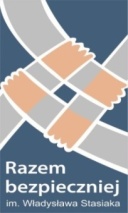 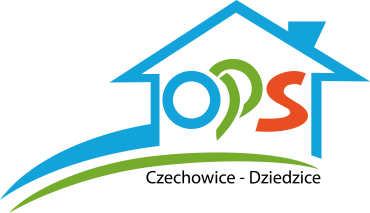 Zapraszamy mieszkańców Czechowic-Dziedzic
na spotkanie z policjantem
dnia 05.12.2016 r.w Domu Dziennego Pobytu przy ul. Mickiewicza 19 (wejście do budynku 
od strony ogrodu) o godz. 16:00.
Spotkanie na temat: bezpiecznego zachowania się w środkach komunikacji miejskiej, w miejscach publicznych, ochrony i zabezpieczania mienia prywatnego, uwrażliwienie na niebezpieczeństwa grożące seniorom  w kontaktach z nieznanymi osobami.Podczas spotkania zapewniamy poczęstunek.Udział w spotkaniu jest BEZPŁATNY !Spotkanie organizowane jest w ramach projektu „W Czechowicach-Dziedzicach bezpieczniej” finansowanego 
z „Programu ograniczania przestępczości i aspołecznych zachowań Razem Bezpieczniej im. Władysława Stasiaka na lata 2016 i 2017”